When I’m a BrideWhen I’m a bride I’ll miss that dayAnd run off with my fiancé.I’ll cut my dress to pieces And wear my pink pyjamas.I’ll use no powder and no scent, But glow all fresh and pure,I’ll sell my gold and diamonds – Their proceeds for the poor.I’ll think then of me only And let the world go hang.I’ll drive my wedding car alone To take my beloved from his home And leaving only when I want,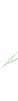 Of tears there’ll be no font.My honeymoon will be in a wood; I, venturesome, like Robin Hood Will spend my order of the dayWith my beloved fiancé.But now I’ll be quite normal; Attend to study and books A wondrous future await me Me and my so pretty looks!But why not show my whimsy nowSo folk won’t worry and won’t fume When suddenly I shall not wedAnd flee with my lover from home?Abir Mohammed Al Busaidi